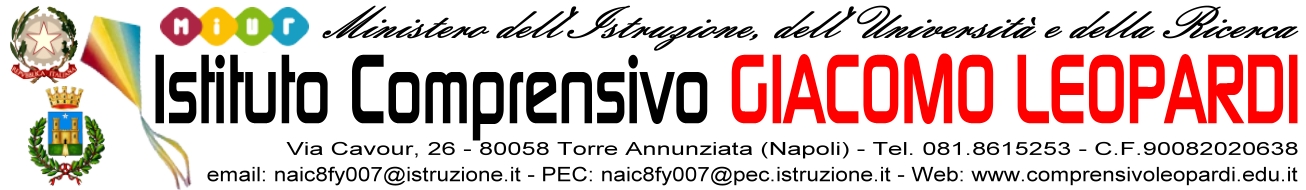 Al Dirigente scolastico dell’I.C. LEOPARDI di Torre AnnunziataIl/la sottoscritto/a…………………………………..…, docente di …………….……………………..della Scuola Secondaria di primo grado I.C.G.Leopardi, con contratto a tempo…………………………..e docente di ruolo dal……………………………………………SI RENDE DISPONILE per il seguente laboratorio: ………………………………………….Dichiara, sotto la propria responsabilità, ai sensi dei D.P.R.445/00 di aver acquisito le seguenti esperienze:e di aver maturato le seguenti competenze:Si impegna fin da ora a portare a termine le attività progettate in orario extrascolastico.DATA	                                                                            FIRMAN.B. in allegato il progetto